                                                 “Los niños y niñas no juegan para aprender, pero aprenden porque juegan”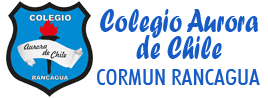 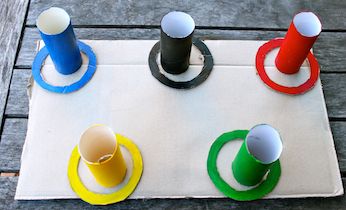 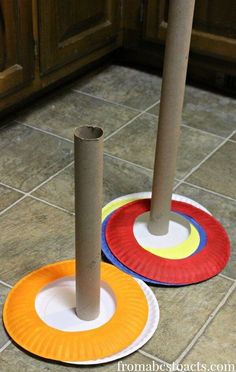 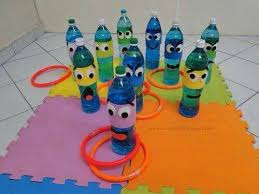                      “Queridos niños y niñas, les damos la bienvenida a una nueva semana y Los invitamos a realizar la siguiente actividad”                             Jugar le da la oportunidad al niño de practicar lo que está aprendiendo”                  Guía Interacción y Comprensión del Entorno Kínder A y B  Clases online  Guía Interacción y Comprensión del Entorno Kínder A y B  Clases online  Guía Interacción y Comprensión del Entorno Kínder A y B  Clases online  Guía Interacción y Comprensión del Entorno Kínder A y B  Clases online  Nombre Alumno: Nombre Alumno: Nombre Alumno: Nombre Alumno: Fecha: Miércoles 30 septiembre 2020          Semana: 26                            Hora: 16:00 a 16:45 horas. Fecha: Miércoles 30 septiembre 2020          Semana: 26                            Hora: 16:00 a 16:45 horas. Fecha: Miércoles 30 septiembre 2020          Semana: 26                            Hora: 16:00 a 16:45 horas. Fecha: Miércoles 30 septiembre 2020          Semana: 26                            Hora: 16:00 a 16:45 horas. Educadoras: Gissela Robledo (Kínder A), Claudia Duarte (Kínder B)Educadoras: Gissela Robledo (Kínder A), Claudia Duarte (Kínder B)Educadoras: Gissela Robledo (Kínder A), Claudia Duarte (Kínder B)Educadoras: Gissela Robledo (Kínder A), Claudia Duarte (Kínder B)Núcleo    Comprensión del Entorno Sociocultural     Comprensión del Entorno Sociocultural     Comprensión del Entorno Sociocultural Objetivo de Aprendizaje5. Comunicar algunos relatos sociales sobre hechos significativos del pasado de su comunidad y país, apoyándose en recursos tales como: fotos, videos, utensilios u objetos representativos. 5. Comunicar algunos relatos sociales sobre hechos significativos del pasado de su comunidad y país, apoyándose en recursos tales como: fotos, videos, utensilios u objetos representativos. 5. Comunicar algunos relatos sociales sobre hechos significativos del pasado de su comunidad y país, apoyándose en recursos tales como: fotos, videos, utensilios u objetos representativos. Indicador de logro-Comenta hechos relevantes de su País.-Comenta hechos relevantes de su País.-Comenta hechos relevantes de su País.O.T: C.C 4Apreciar el significado que tienen para las personas y las comunidades diversas manifestaciones culturales que se desarrollan en su entorno.Apreciar el significado que tienen para las personas y las comunidades diversas manifestaciones culturales que se desarrollan en su entorno.Apreciar el significado que tienen para las personas y las comunidades diversas manifestaciones culturales que se desarrollan en su entorno.HabilidadComunicar relatos Sociales.Comunicar relatos Sociales.Comunicar relatos Sociales.Actividad / Instrucción-Activan conocimientos previos.-Ven Power Point explicativo. - Forran cilindros con cartulina de color o pintan con tempera.-Pintan botellas o decoran con papeles de colores-Confeccionan argollas con platos de cartón de cumpleaños 18 cms de diámetro-Cortan el centro y pintan cada una de las argollas (rojo, verde y amarillo)-Pegan cilindros en cada una de las bases de cartón de 10 x 10 cms.Nota: Puede elegir usar botellas 500 cc o cilindros de toalla nova.-Activan conocimientos previos.-Ven Power Point explicativo. - Forran cilindros con cartulina de color o pintan con tempera.-Pintan botellas o decoran con papeles de colores-Confeccionan argollas con platos de cartón de cumpleaños 18 cms de diámetro-Cortan el centro y pintan cada una de las argollas (rojo, verde y amarillo)-Pegan cilindros en cada una de las bases de cartón de 10 x 10 cms.Nota: Puede elegir usar botellas 500 cc o cilindros de toalla nova.-Activan conocimientos previos.-Ven Power Point explicativo. - Forran cilindros con cartulina de color o pintan con tempera.-Pintan botellas o decoran con papeles de colores-Confeccionan argollas con platos de cartón de cumpleaños 18 cms de diámetro-Cortan el centro y pintan cada una de las argollas (rojo, verde y amarillo)-Pegan cilindros en cada una de las bases de cartón de 10 x 10 cms.Nota: Puede elegir usar botellas 500 cc o cilindros de toalla nova.Materiales - Computador, Tablet o celular.- Power Point explicativo y ruta aprendizaje.- Video https://www.youtube.com/watch?v=kZd9m-rSAbkJuego casero para niños, juego del aro- 3 o más cilindros de toalla nova o 3 o más botellas de bebidas plásticas(500cc)- cartulinas de colores (rojo, verde y amarillo) para forrar los cilindros. -pegamento, tijeras- Papeles de colores para decorar botellas.- 6 o más platos de cartón de cumpleaños 18 cms diámetro. - 3 o más base de cartón grueso de 10 x 10 cms, para pegar los cilindros en ellos (color rojo, verde, y amarillo). La cantidad de las bases dependerán de cantidad de cilindros que se tengan.- Computador, Tablet o celular.- Power Point explicativo y ruta aprendizaje.- Video https://www.youtube.com/watch?v=kZd9m-rSAbkJuego casero para niños, juego del aro- 3 o más cilindros de toalla nova o 3 o más botellas de bebidas plásticas(500cc)- cartulinas de colores (rojo, verde y amarillo) para forrar los cilindros. -pegamento, tijeras- Papeles de colores para decorar botellas.- 6 o más platos de cartón de cumpleaños 18 cms diámetro. - 3 o más base de cartón grueso de 10 x 10 cms, para pegar los cilindros en ellos (color rojo, verde, y amarillo). La cantidad de las bases dependerán de cantidad de cilindros que se tengan.- Computador, Tablet o celular.- Power Point explicativo y ruta aprendizaje.- Video https://www.youtube.com/watch?v=kZd9m-rSAbkJuego casero para niños, juego del aro- 3 o más cilindros de toalla nova o 3 o más botellas de bebidas plásticas(500cc)- cartulinas de colores (rojo, verde y amarillo) para forrar los cilindros. -pegamento, tijeras- Papeles de colores para decorar botellas.- 6 o más platos de cartón de cumpleaños 18 cms diámetro. - 3 o más base de cartón grueso de 10 x 10 cms, para pegar los cilindros en ellos (color rojo, verde, y amarillo). La cantidad de las bases dependerán de cantidad de cilindros que se tengan.Contenidos Juegos tradicionales.  Juegos tradicionales.  Juegos tradicionales. RUTA DE APRENDIZAJEINICIODESARROLLOCIERRERUTA DE APRENDIZAJE Nos saludamos todos y    todas cantando canción de saludo, luego recordamos normas de convivencia. Se da a conocer objetivo de la clase y la Ruta de Aprendizaje. Se les comenta a los estudiantes que para finalizar este mes de la Patria recordaremos algunos de los Juegos tradicionales de nuestro país haciendo la siguiente pregunta:¿Qué juegos tradicionales recuerdan? ¿puedes nombrar algunos?,¿Por qué crees que son importantes estos juegos? Se espera respuesta de los estudiantesLuego a través de PPT se complementan respuestas sobre la importancia de los juegos tradicionales y se enfatiza en un juego tradicional llamado “Juegos de argollas o aros” haciendo las siguientes preguntas: ¿Quién conoce este juego? ¿Qué se usará para jugarlo?, ¿Cómo crees que se juega?.Se felicita por sus respuestas y participación.Para finalizar, se invita a confeccionar uno de los juegos tradicionales llamado “Juego con argollas o aros” siguiendo las siguientes instrucciones Confección de juego de aros con cilindros.1° Tener 3 o más cilindros de toalla y forrar los cilindros con cartulina de colores (rojo, verde y amarillo)2º Pegar cilindros sobre cada una de la base de cartón de 10 x 10 cms del mismo color del cilindro.3º Confeccionar argollas con platos de cartón de cumpleaños de 18 cms de diámetro. Cortar el centro y pintar cada uno de un color diferente (rojo, verde, amarillo)4° Dejarlos secar.5º Colocarse a una distancia de 1 metro.5° ¡Listo para jugar!Confección con botellas plásticas.1º Disponer de 3 o más botellas vacías y limpias. 2ª Decorar botellas a gusto con papeles de colores.2º Llenar botellas con agua y cerrar.3º Confeccionar argollas con platos de cartón y pintar.4° Dejarlos secar.5º Colocarse a una distancia de 1 metro.5° ¡Listo para jugar!Finalmente, se les pregunta ¿qué contenidos aprendimos hoy? ¿te gusto la actividad? ¿por qué?, Se felicita por el trabajo realizado a todo el curso.*Se solicita subir fotografía de la actividad realizada por el estudiante a Classroom en el tablón de Entorno sociocultural, del curso respectivo.